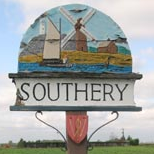 SOUTHERY PARISH COUNCIL Notice is hereby given that the Parish Council meeting is to be held on Monday 7th November 2016  at 7.00pm in Southery village hallYour attendance is requiredAGENDATo receive apologies for absenceTo record attendanceCo-option of new councilorMr. Alan Gomm will attend the meeting to discuss the LDF and neighborhood planning.Minutes of last meetingMinutes of the meeting held on 3rd October 2016 will be discussed and agreed.Declarations of interestMembers are invited to declare personal or prejudicial interests in items on the agenda. It is a requirement that declarations from a member include the nature of the interest and whether it is personal or prejudicial.Chairman’s report/updatesChairman and Clerk met with David Law Traffic enforcement officer on Tuesday 25th Oct.Cllr T Hipsey, Cllr S Hart and Clerk attended a meeting at Wissington sugar beet factory on 1st November 2016 to met with the factory manager.An application has been made to Aviva Community Fund for renovation of the football hut and toilets. You can vote for the project at  https://community-fund.aviva.co.uk/voting/project/view/16-1423Update on Werehen issues. Mr. J Hobden has forwarded copies of plans relating to the Werehen. Effects on the council tax if the precept is increased to cover legal costs.CorrespondenceLetter received from Borough Council of Kings Lynn and West Norfolk: Call for sites and policy suggestions.The BCKLWN is preparing a review of the local plan (Core Strategy and Site Allocations and Development Management Policies Plan). Once adopted the plan will allocate sites for development and policies to meet local needs and guide development in the borough up to 2036Consultation period:17 October - 28th November 2016.The call for sites and policy suggestions consultation offers an opportunity for developers, agents, landowners, individuals and other interested parties to:Promote site located within the borough for future developmentssuggest locations/area for special policy treatmentput forward policy suggestions.Advance notice of payphone removal consultations.Safer neighbourhood action panel meeting minutes 05.10.16Letter from Head teacher of Southery Primary school in response to the Council sending school parking letter.Planning applications16/01838/BT:  Removal of Public Payphones at public payphones throughout the borough.Payments for approvalDonation to village voice 			£150.00Clerks wages 					£287.07expenses					 £36.20C Wills wages					£121.60Expenses					 £10.00HMRC						 £29.00Society of Local Council Clerks membership					 £103.00Anglian water burial ground		 £9.37Anglian water playing field 			£14.61E.on street lights 				£201.90K & M Lighting maintenance 		£115.78Matters requiring attentionTo organize and set up a new website for the Parish Council: Norfolk parishes website, training is £65.00funding is available from the Parish Partnership scheme, Council could consider widening the path at the front of the Werehen by 3/4 meter. Cost would be approx £800 - £900 of which the council would pay 50%.Railing on side of footpath  next to 22 Lynn Road, Highways will install a kissing gate to stop children being able to run straight out into the road.Memorial application for Ray Hobbs and Ronald Henry FlackNotices for the cemetery to inform people of the Councils intentions to remove any dangerous stone/curbs.Receive Councilors signed copy of the code of conduct.Matters bought to the attention of the Council:Issues raised by the Council which are not on the agenda will be put forward to the next meeting of the Council; no decision will be taken at this meeting.Consideration will made towards setting the precept for 2017/2018Members of the public comments / questionsThe Next Parish Council meeting will be meeting will be held on 5th December 2016 at 7.00pm.